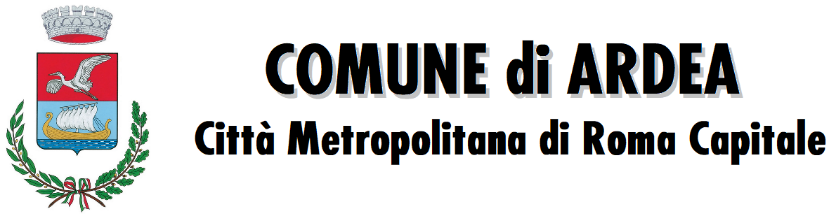 UFFICIO DELLO STATO CIVILEDichiarazione di costituzione dell’unione civile(art.1, commi 1-4; 13 della L. 20 maggio 2016, n.76; art.1 DPCM 23 luglio 2016, n.144)All’attenzione dello Stato Civile di ArdeaEmail: uff.protocollo@comune.ardea.rm.itPEC: uff.protocollo@pec.comune.ardea.rm.itI sottoscritti:Cognome  Nome Nato a  il Residente in (città) via             n. Cittadinanza ECognome  Nome Nato a  il Residente in (città) via             n. Cittadinanza CHIEDONO DI COSTITUIRE UN’UNIONE CIVILEConsapevoli delle sanzioni penali previste dall’art. 76 del DPR n.445/2000, in caso di dichiarazioni non veritiere e falsità negli atti DICHIARANOdi non avere vincoli matrimoniali o di unione civile tra persone dello stesso sesso; di non essere interdetti per infermità di mente, neppure per sentenza non passata in giudicato;di non essere sottoposti a procedimento di interdizione in virtù del promovimento della relativa istanza; di non essere tra loro ascendenti o discendenti in linea retta; di non essere tra loro fratelli o sorelle germani, consanguinei o uterini; di non essere tra loro zio e nipote o zia o nipote;di non essere tra loro affini in linea retta, neppure per matrimonio dichiarato nullo o sciolto o per il quale è stata pronunziata la cessazione degli effetti civili; di non essere tra di loro affini in linea collaterale in secondo grado; di non essere tra loro adottato e coniuge dell'adottante né adottante e coniuge dell'adottato;non essere stati condannati per sentenza definitiva per omicidio consumato o tentato nei confronti di chi sia stato coniugato o unito civilmente con uno di loro, né di essere stati sottoposti a rinvio a giudizio o a misura cautelare per uno di tali delitti; di voler costituire, mediante dichiarazione difronte all'ufficiale dello stato civile, l'unione civile tra di loro di voler assumere il cognome comune (cognome e nome della parte interessata)  dichiara di voler  anteporre al cognome comune il proprio cognome    posporre al cognome comune il proprio cognomedi voler scegliere il seguente regime patrimoniale: comunione dei beni         separazione dei benidi essere informati che i dati raccolti saranno trattati anche con strumenti informatici, esclusivamente nell’ambito del procedimento per il quale la presente richiesta viene resa, nel rispetto della normativa vigente in materia di tutela dei dati personali. Ardea, lì  Firma del sottoscrittore _________________________________________Firma del sottoscrittore___________________________________________ATTENZIONE: ALLEGARE DOCUMENTI DI IDENTITA’ DI ENTRAMBI I SOTTOSCRITTORI